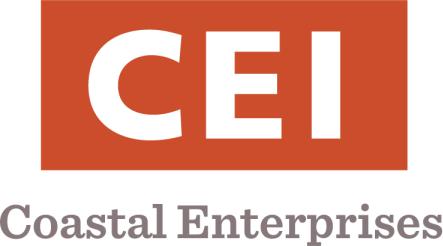 MEETING ROOM RENTAL AGREEMENTThis Agreement between _____________________ (Renter) and Coastal Enterprises, Inc. (CEI) defines the terms andconditions for rental of CEI meeting rooms. This Agreement includes a Meeting Room Rental Request Form which is incorporated into this Agreement.The following terms and conditions apply to all meeting room rentals:The meeting rooms at CEI are reserved for CEI staff and subsidiaries, and when available, for use by the public on a first come, first serve basis.Public use is limited to local organizations, non-profit organizations, and organizations affiliated with CEI programs and staff. No personal events are permitted.Meeting rooms are available for use before, during, and after regular office hours at the discretion of CEI. For before-/after-hour use, the contact person for Renter is responsible for receiving opening/closing instructions.All Renters must complete a Meeting Room Rental Request Form. Meeting rooms may not be scheduled more than 3 months in advance.Public entrances are to be used for all access to and from the building.Parking is available in the municipal parking lot off Bank Street and adjacent to CEI.Renter is responsible for setting up the room before the event, and for clearing the room at the conclusion of the event. If tables and chairs have been rearranged, they must be returned to their original positions. All food and other items brought in must be removed at the end of the meeting and trash must be placed in receptacles.Affixing banners, signs, artwork or other materials to walls, fixtures or other areas of the rooms is prohibited.Smoking, alcoholic beverages, open flames, and lit candles are not permitted.Exterior doors are to remain closed at all times and under no circumstances be propped open.Renter and attendees agree to not use other office work areas, staff computers, staff phones, or the other areas of the building. Use is limited to the room rented, common and public areas such as the restrooms.Use of CEI’s meeting rooms does not constitute endorsement or approval of viewpoints expressed by Renter or participants in the event. Advertisements or announcements implying such endorsements are prohibited.It is understood, CEI is in no way responsible for any personal injuries, property damage, or other liabilities that may be incurred during use of its facility. Renter agrees to release indemnity and hold CEI harmless of any such damages.I have read the information regarding the use of CEI meeting rooms and agree to abide by all guidelines.Return Meeting Room Rental Agreement andMeeting Room Rental Request FormtoJennifer Kanwit30 Federal Street, Suite 100Brunswick, Maine 04011Phone: 207-504-5695jennifer.kanwit@ceimaine.orgMEETING ROOM RENTAL REQUEST FORMDate of Request:Organization:	___________________________________________________________________________________Type of Organization: _____________________________________________________________________________Type of Event: ______________________________________________________________________________________Contact Person:Address:Coastal Enterprises, Inc.Coastal Enterprises, Inc.RenterBy:____________________________By:____________________________Name: ____________________________Name: ____________________________Name: ____________________________Name: ____________________________(Print or Type)(Print or Type)Title:____________________________Title:____________________________Phone:Phone:email:email:Date(s) Room Requested:Date(s) Room Requested:Date(s) Room Requested:Date(s) Room Requested:Date(s) Room Requested:///toto//////Large Board Room (max 75 people)Large Board Room (max 75 people)Large Board Room (max 75 people)Large Board Room (max 75 people)Large Board Room (max 75 people)Large Board Room (max 75 people)Large Board Room (max 75 people)Small Board Room (max 25 people)Small Board Room (max 25 people)Small Board Room (max 25 people)Small Board Room (max 25 people)Small Board Room (max 25 people)Small Board Room (max 25 people)Small Board Room (max 25 people)Small Board Room (max 25 people)Small Board Room (max 25 people)___Full DayFull Day$200______Full DayFull DayFull Day$100___Half DayHalf Day$100_________Half DayHalf DayHalf Day$50___HourlyHourly$ 25/hr$ 25/hr_________HourlyHourlyHourly$ 25/hr$ 25/hr$ 25/hrAnticipated Number of Attendees: ________   Event Start Time:Anticipated Number of Attendees: ________   Event Start Time:Anticipated Number of Attendees: ________   Event Start Time:Anticipated Number of Attendees: ________   Event Start Time:Event End Time:Event End Time:Event End Time:AV/Equipment Needed:AV/Equipment Needed:Room Table Set-Up Style:Room Table Set-Up Style:Room Table Set-Up Style:Room Table Set-Up Style:Room Table Set-Up Style:Room Table Set-Up Style:___TeleconferencingTeleconferencingTeleconferencing___  Theater Style (chairs in rows)___  Theater Style (chairs in rows)___  Theater Style (chairs in rows)___  Theater Style (chairs in rows)___  Theater Style (chairs in rows)___  Theater Style (chairs in rows)___ProjectorProjectorProjector______Classroom Style (tables with chairs)Classroom Style (tables with chairs)Classroom Style (tables with chairs)Classroom Style (tables with chairs)___ScreenScreenScreen______Board Room StyleBoard Room StyleBoard Room StyleBoard Room Style___MicrophoneMicrophoneMicrophone______U-StyleU-StyleU-StyleU-Style___Wi-FiWi-FiWi-Fi______Other:  __________________________Other:  __________________________Other:  __________________________Other:  __________________________